WINNIPEG COED VOLLEYBALL LEAGUE        RETURNING TEAM PRE-REGISTRATION SHEET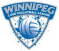 TEAM NAME: _________________________________________ALTERNATE TEAM NAME (if 1st choice is taken): __________________________Tier finished off in last season: __________Primary Contact: __________________________ Phone: ____________________ Email Address: _________________________________ Address: __________________________________ City: _____________________ Province: ______ Postal Code:__________________ Secondary Contact: __________________________ Phone: ____________________ Email Address: _________________________________ Address: __________________________________ City: _____________________ Province: ______ Postal Code:__________________All teams are required to have a minimum of 8 players on their roster. Maximum of 16 players.The registration amount set by the League can be found on the www.wcvl.ca homepage.  These are your options for payment: 1. Pay in full at the FOM cheque only. 2. Pay $400 deposit at FOM in cheque (Deposit & Performace bond), remaining team fee due on registration date using Stripe on our website.***Make cheque out to WINNIPEG COED VOLLEYBALL LEAGUE.  Write your team name and tier in the comment section. ***Placement in 2019-2020 for returning teams will be considered this season.  You will be contacted once a decision is made.Player name Email address Phone # Previous Volleyball Experience12345678910111213141516